101學年度高、國中身高、體重、視力檢查101學年度高中部新生健康檢查2021.09.10101學年度國中部新生健康檢查2021.09.11101學年度高中部新生抽血檢查2021.09.11101學年度高、國中心臟篩檢2021.09.20101學年度高一新生X光檢查2021.10.01101學年度高一及七年及新生尿液篩檢(初、複檢)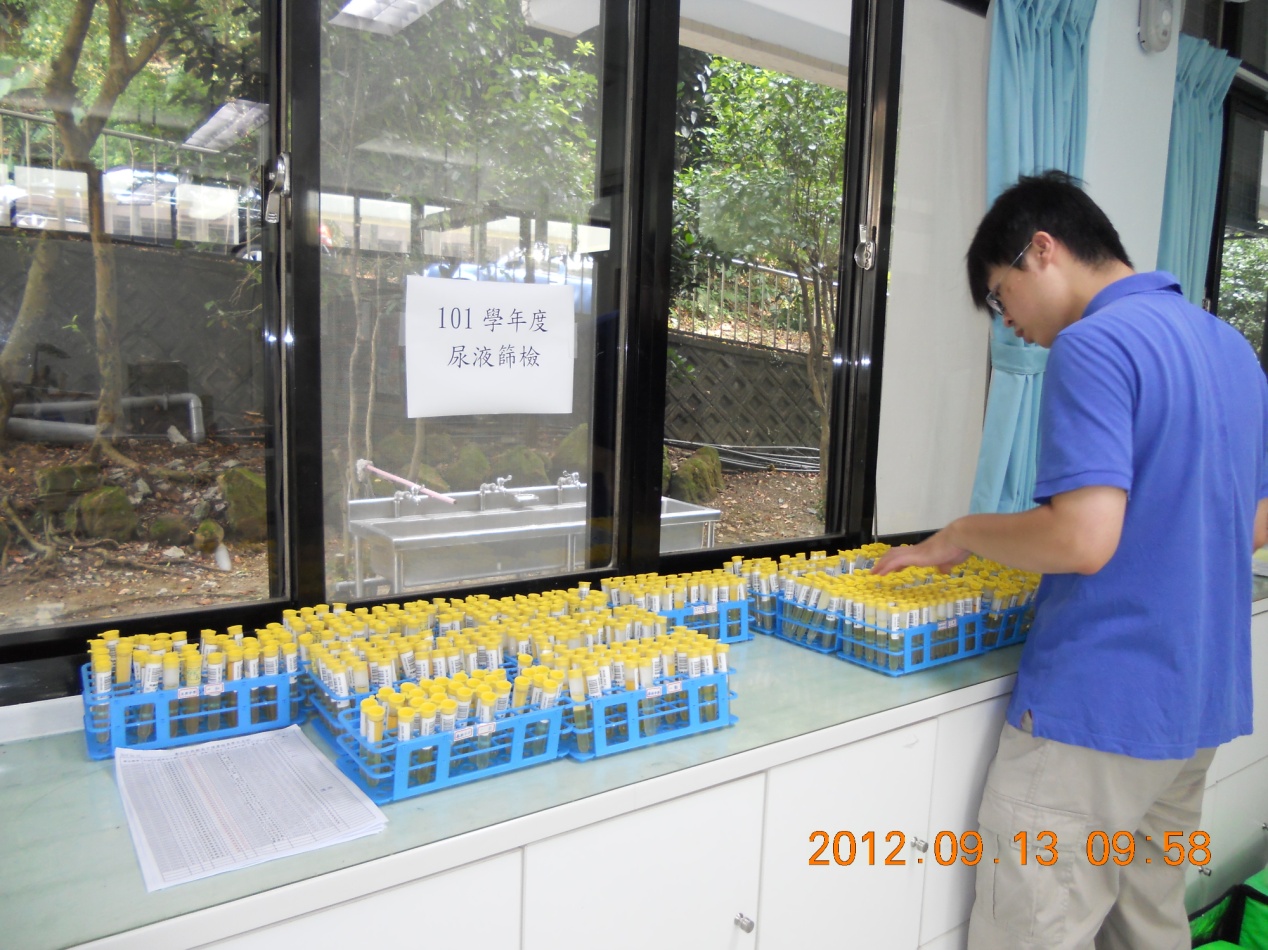 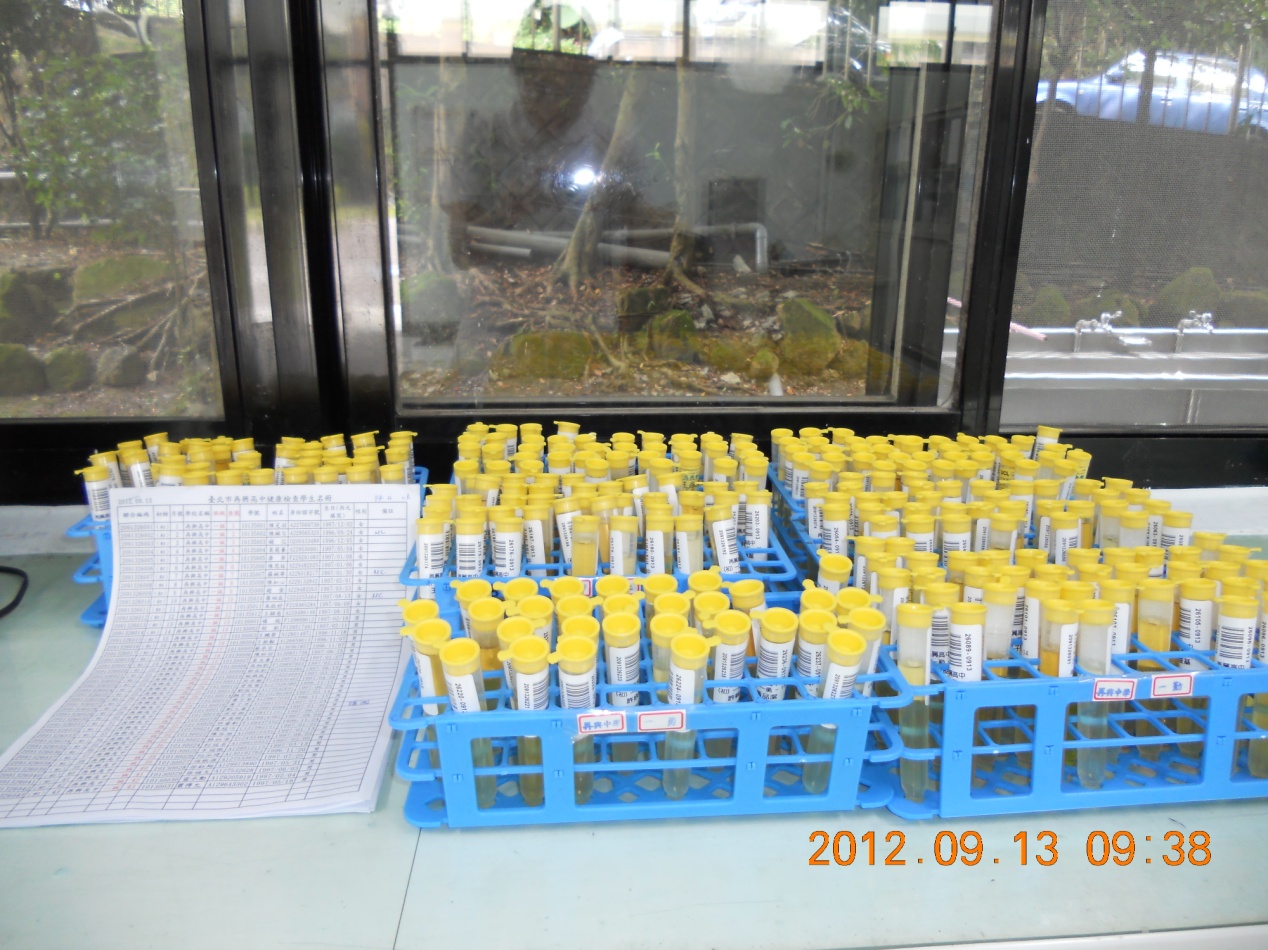 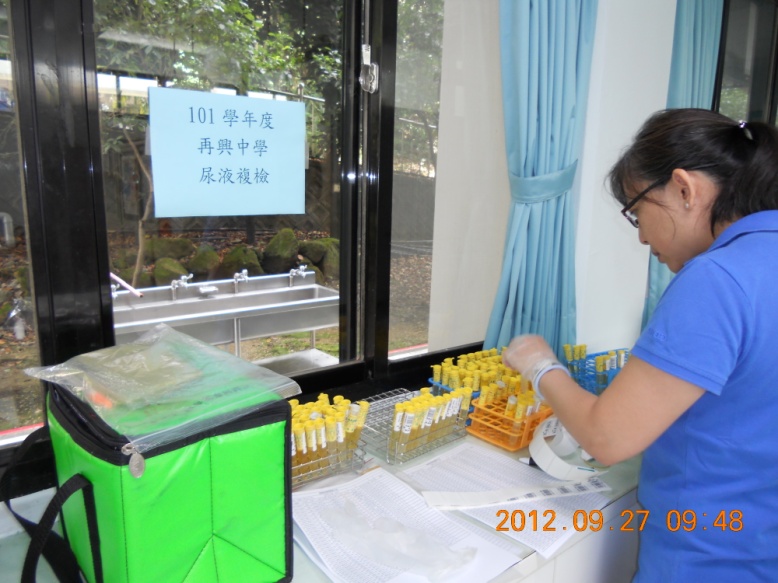 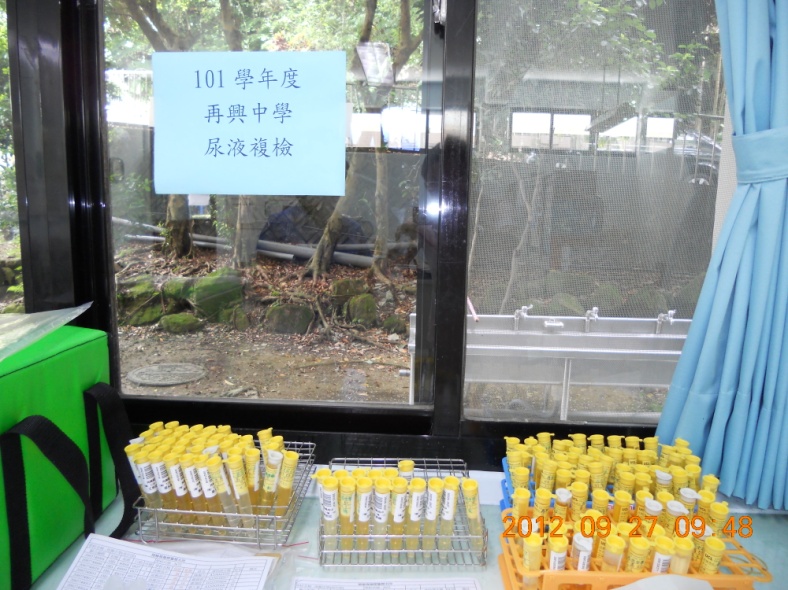 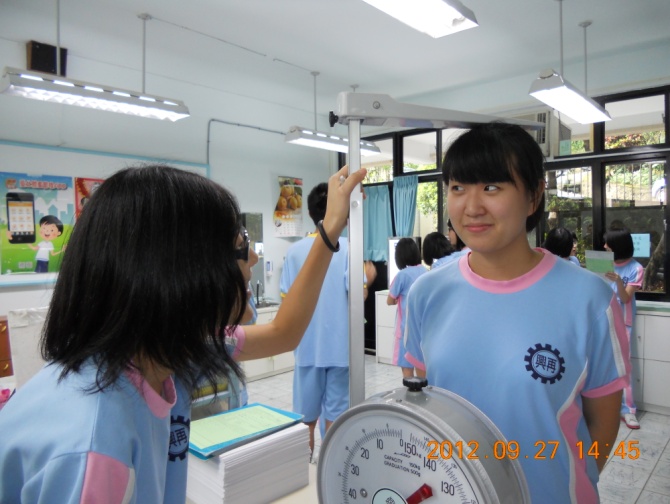 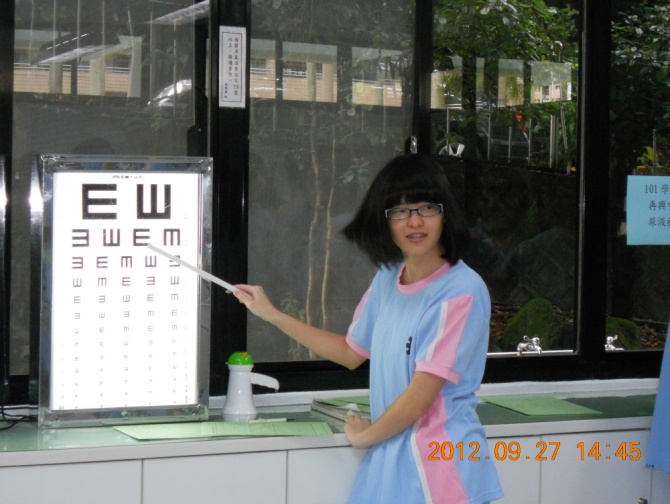 說明：說明：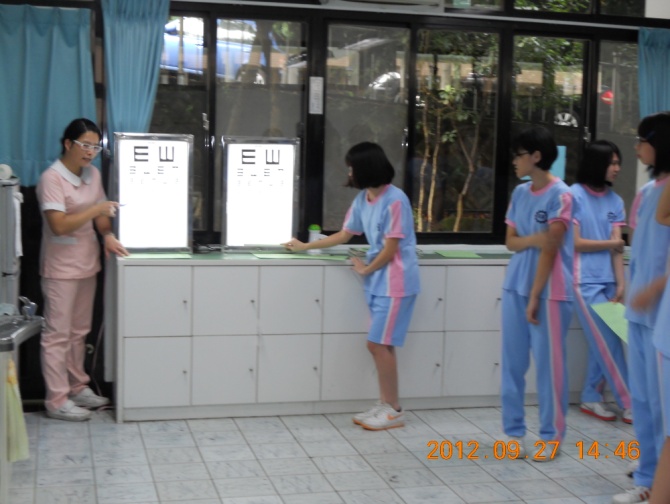 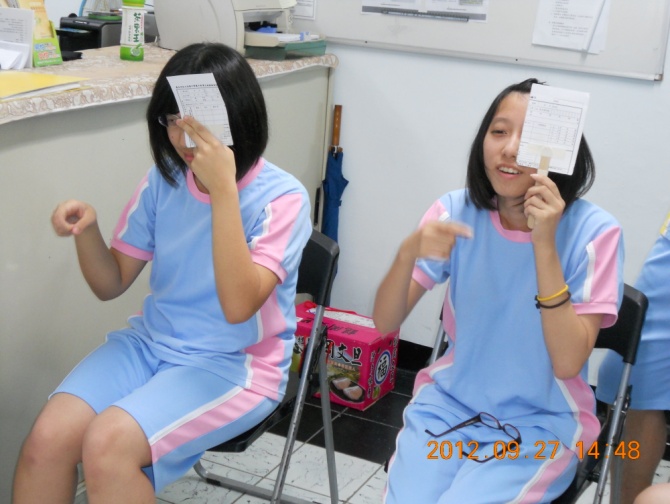 說明：說明：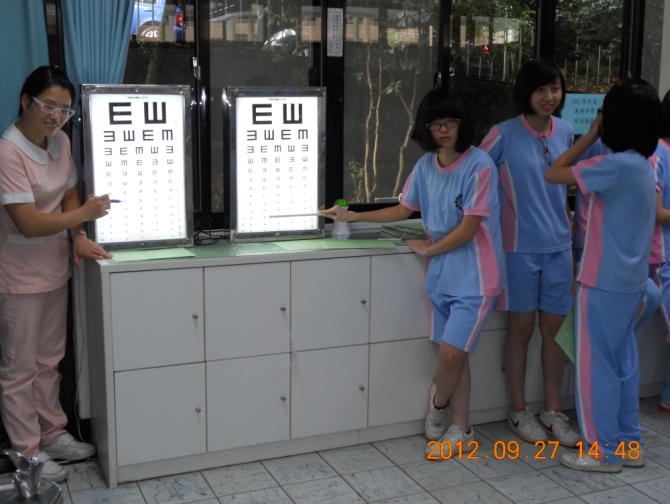 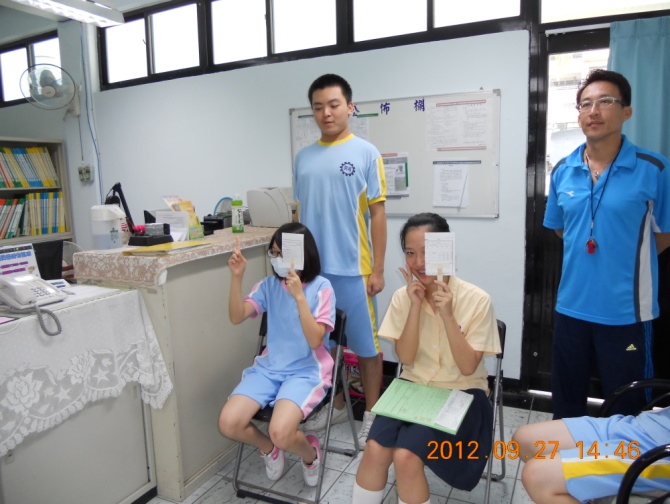 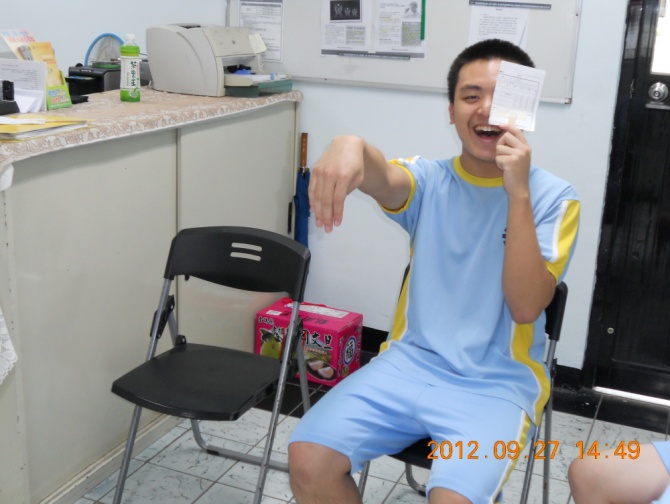 說明：說明：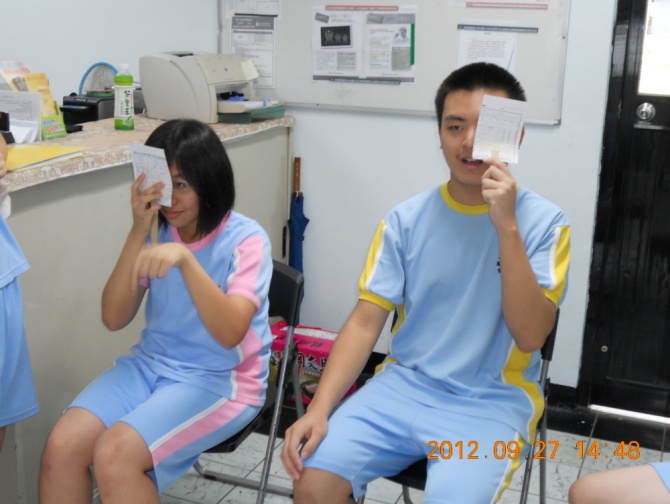 說明：說明：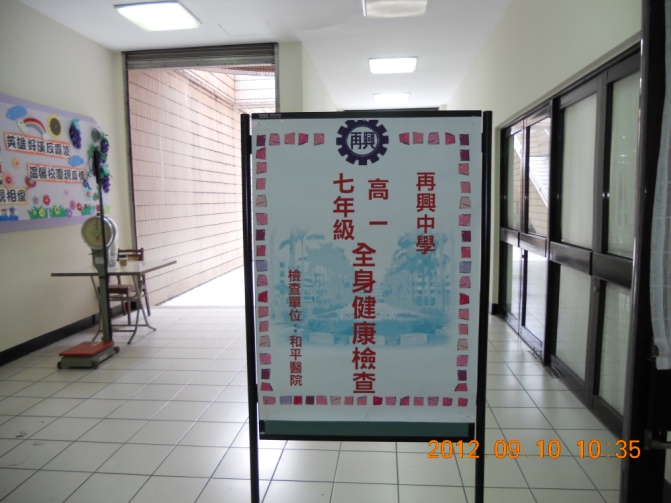 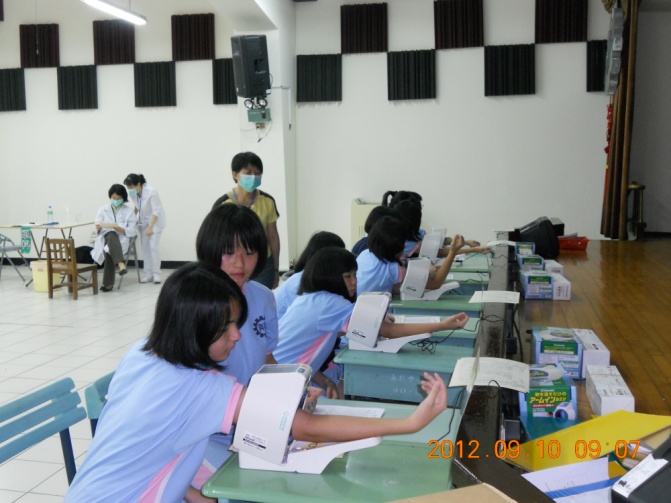 說明：說明：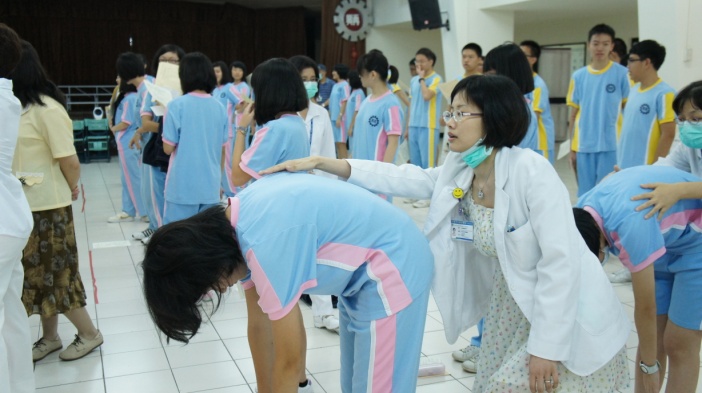 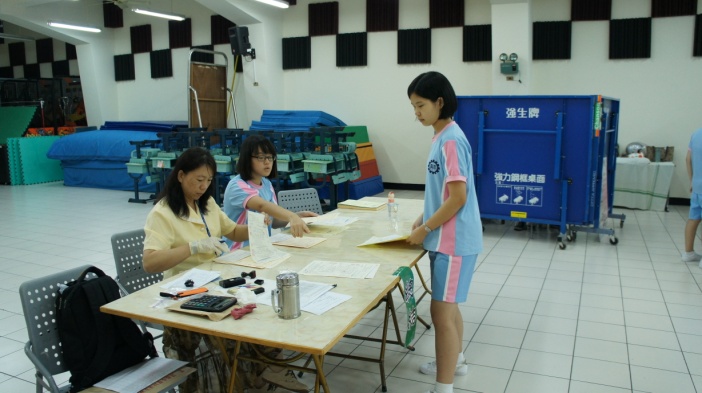 說明：說明：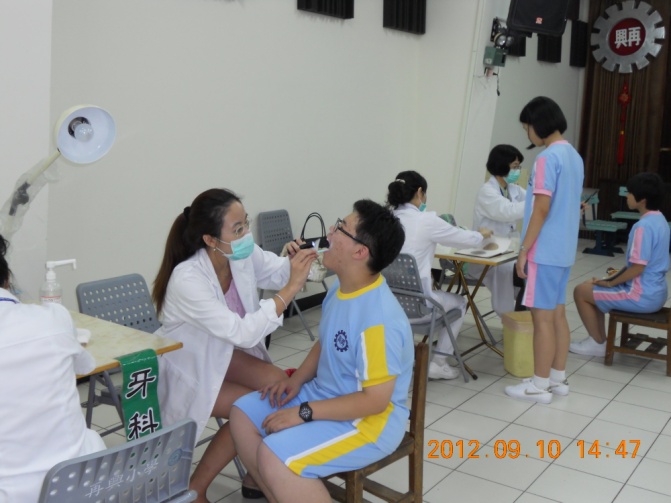 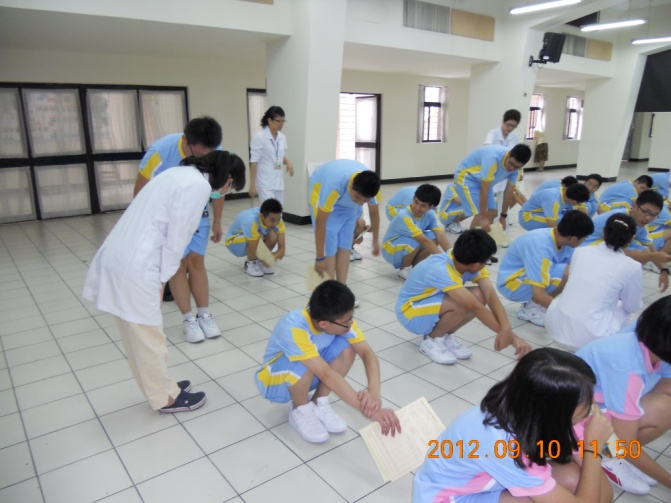 說明：說明：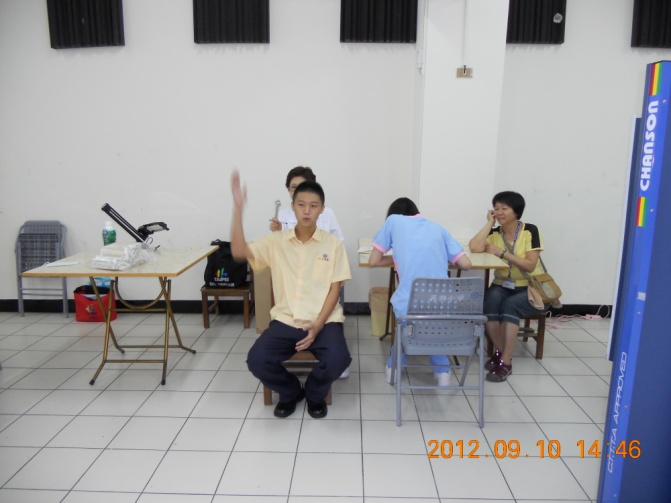 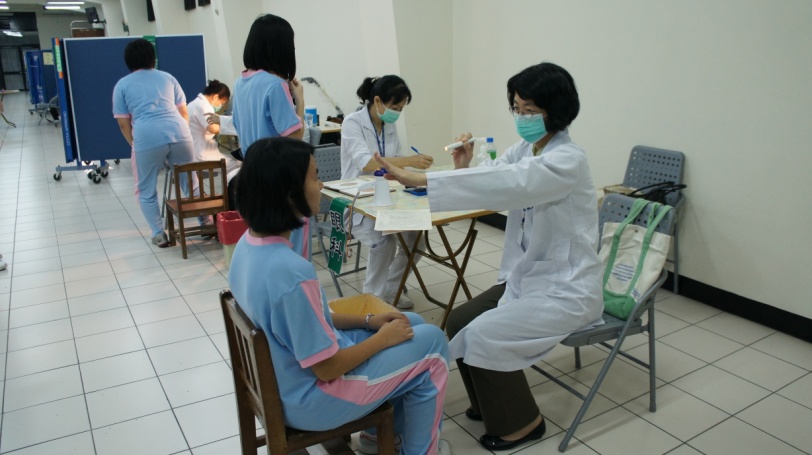 說明：說明：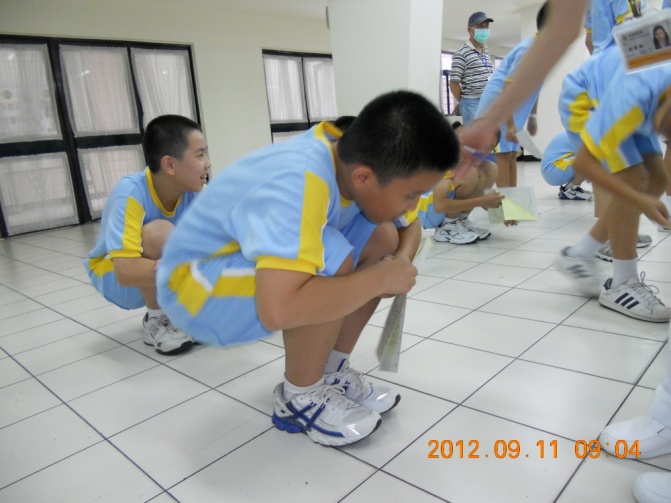 說明：說明：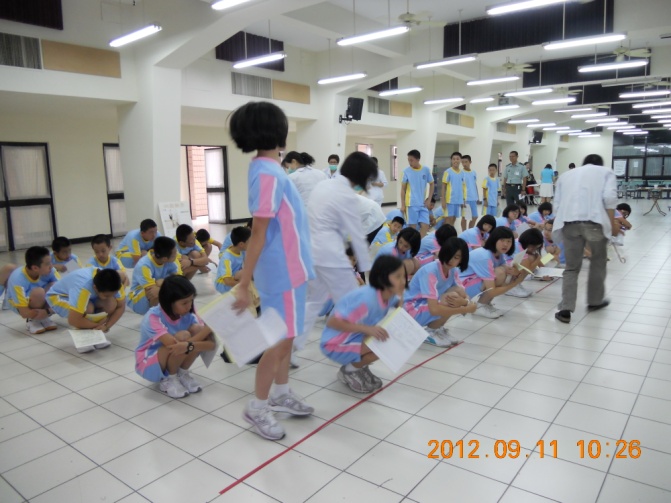 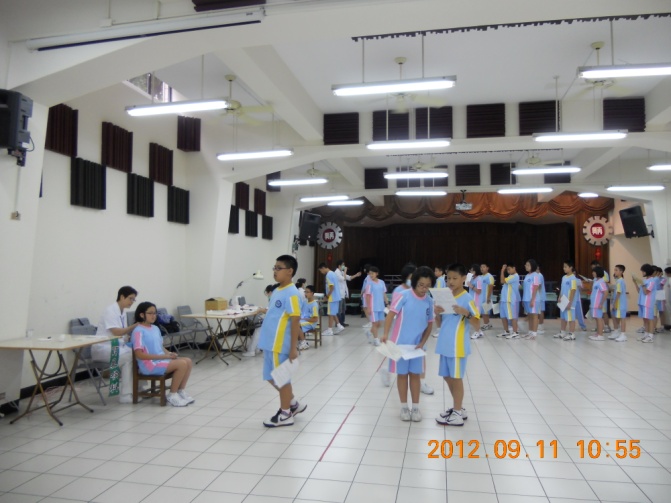 說明：說明：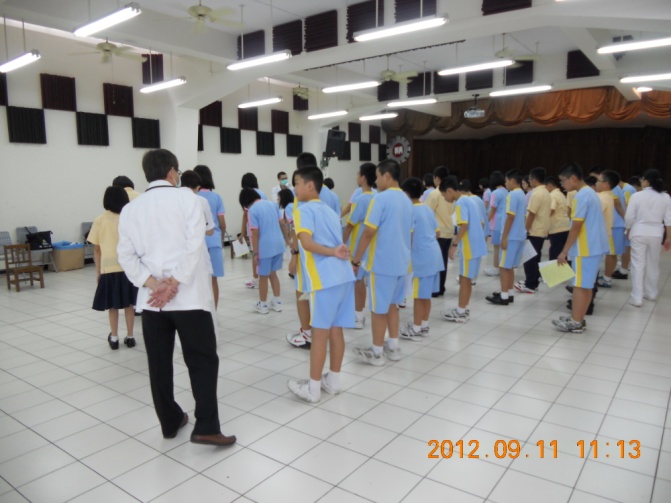 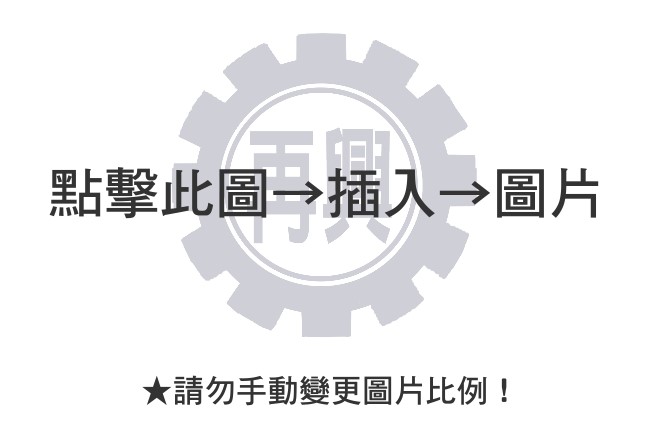 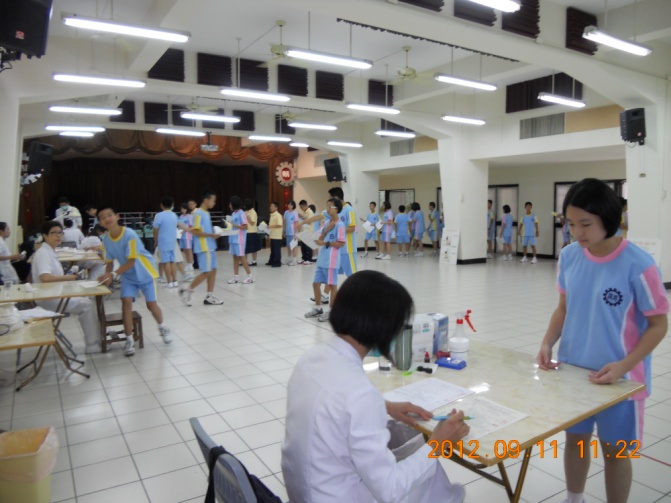 說明：說明：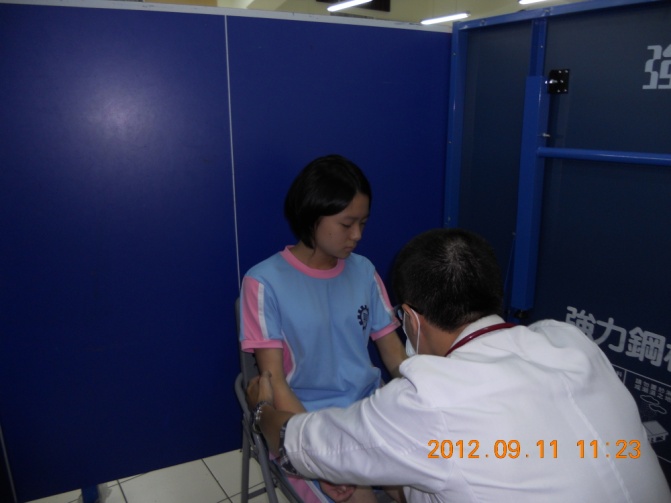 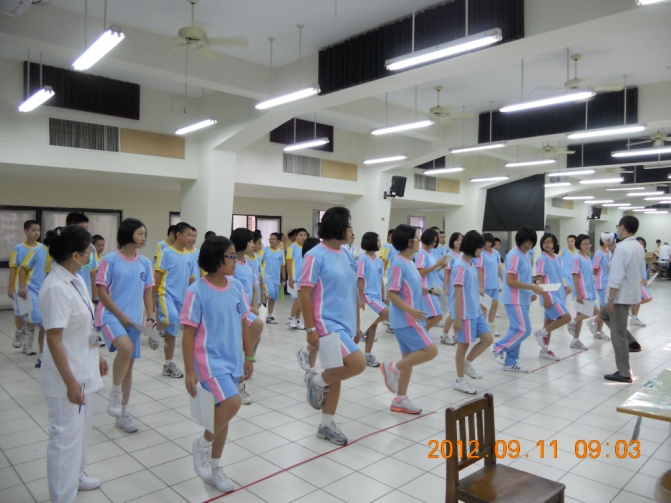 說明：說明：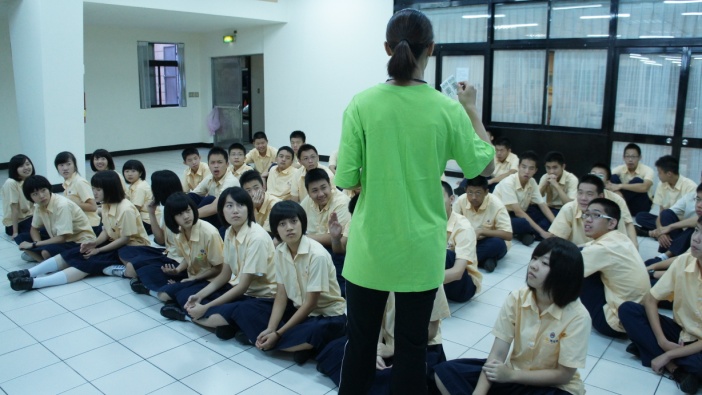 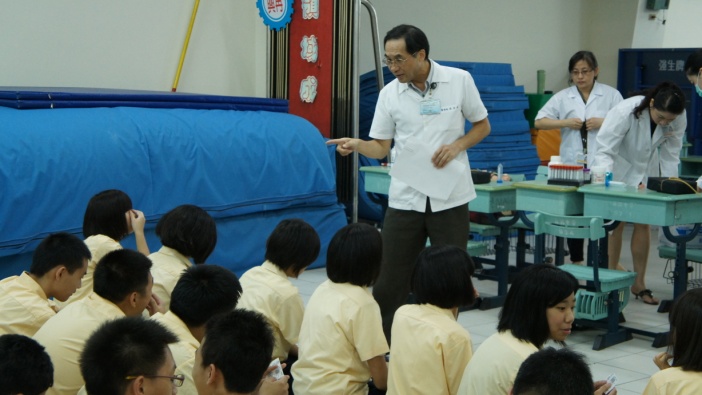 說明：說明：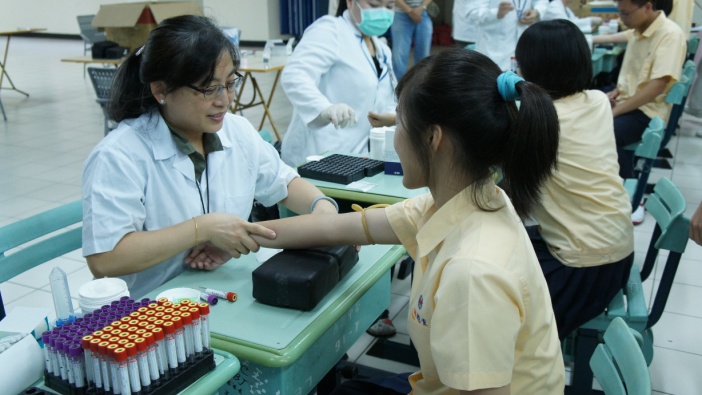 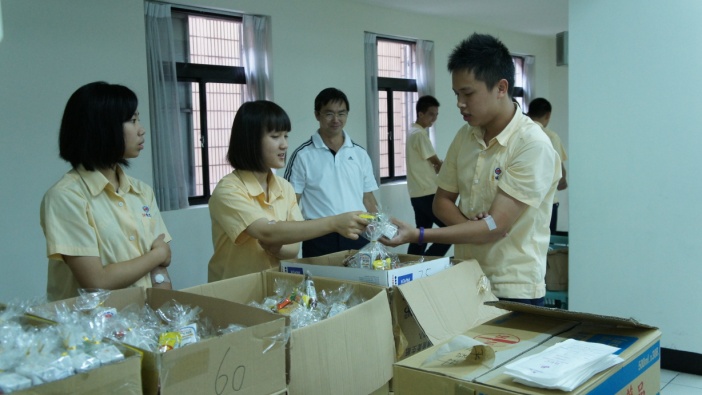 說明：說明：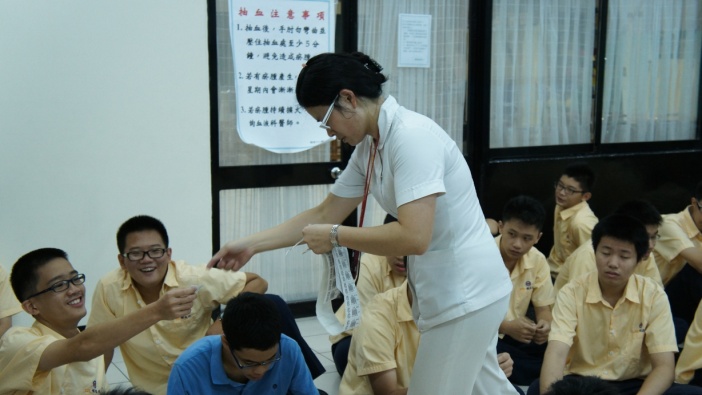 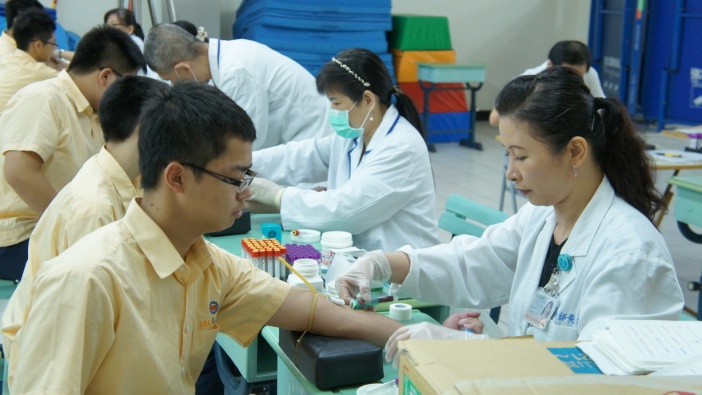 說明：說明：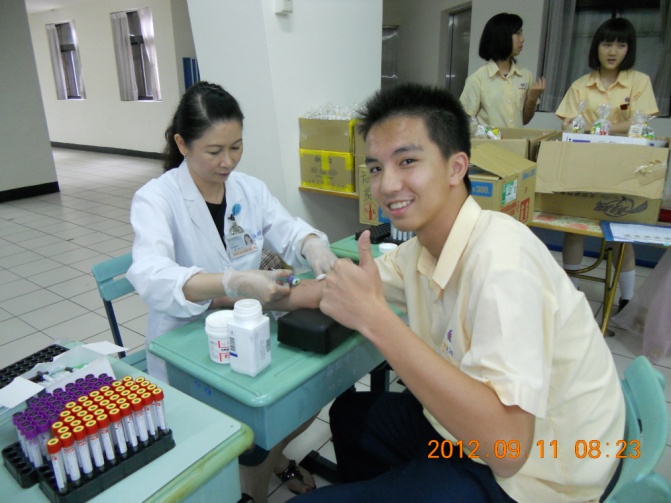 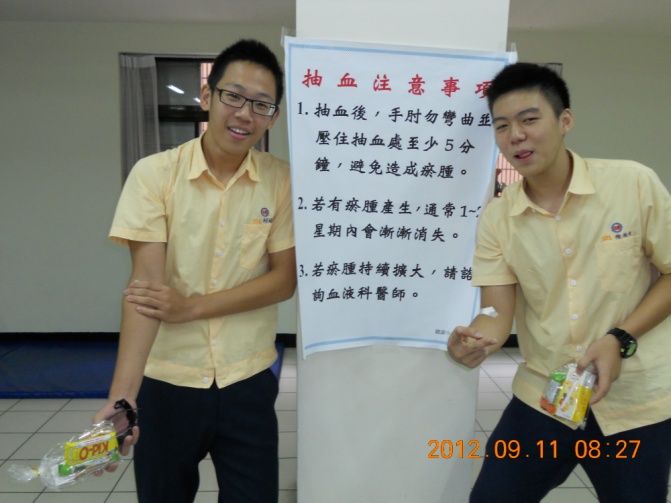 說明：說明：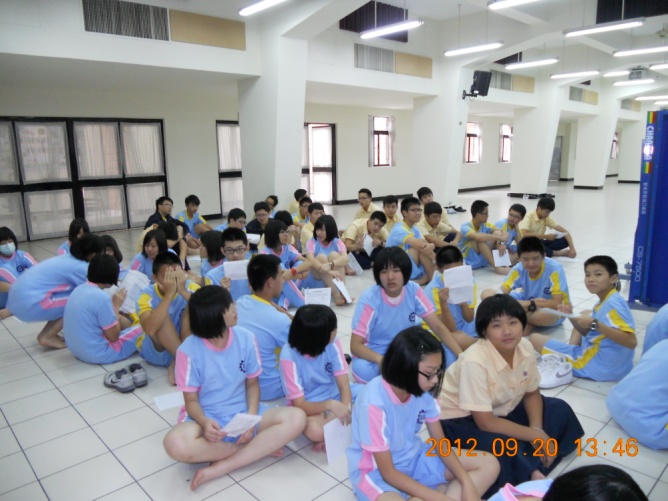 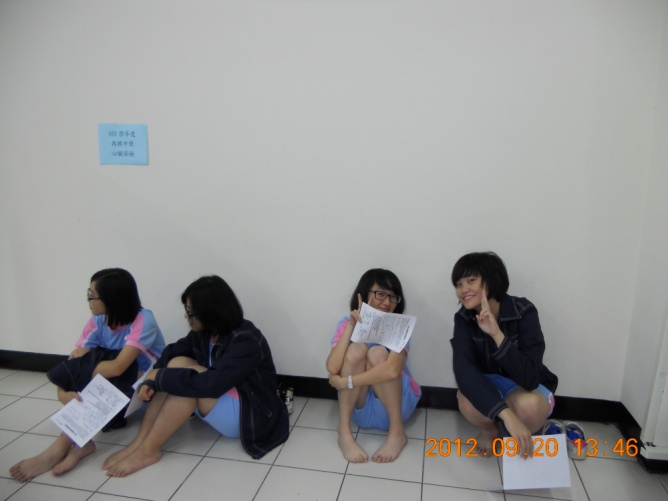 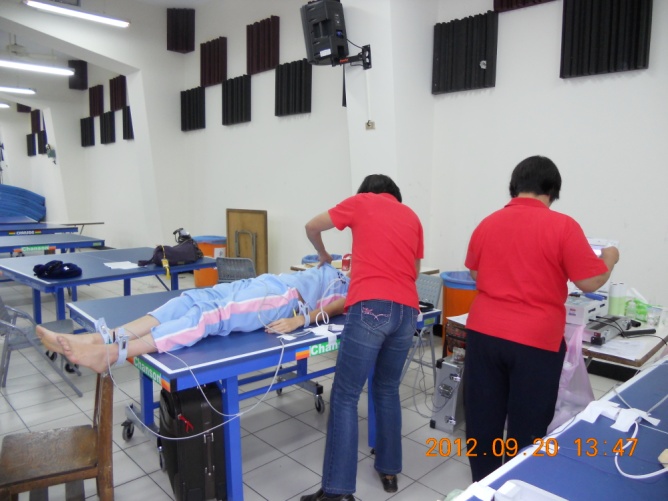 說明：說明：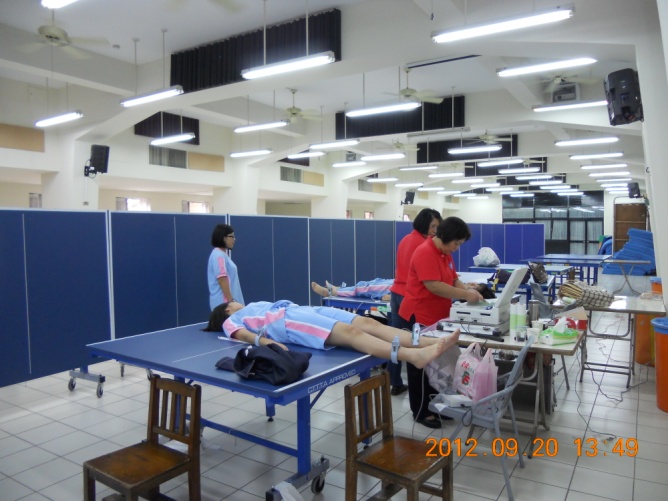 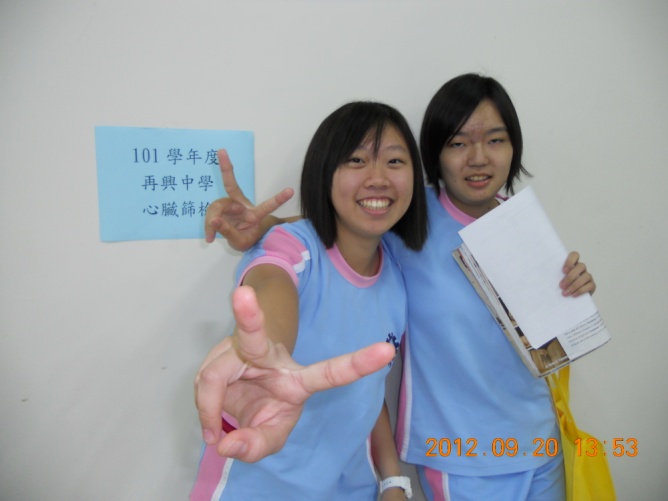 說明：說明：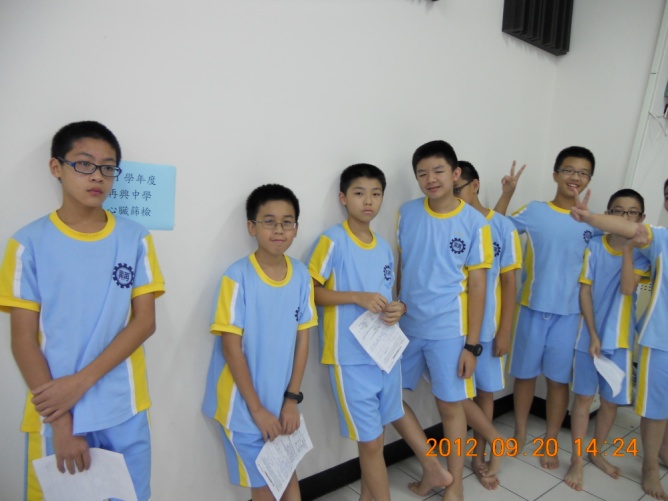 說明：說明：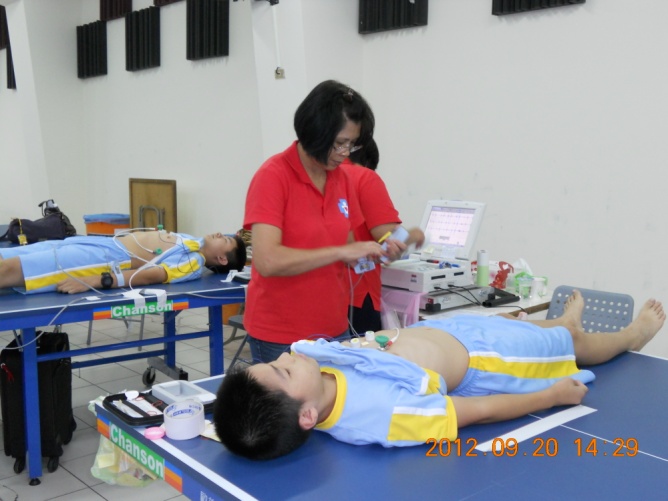 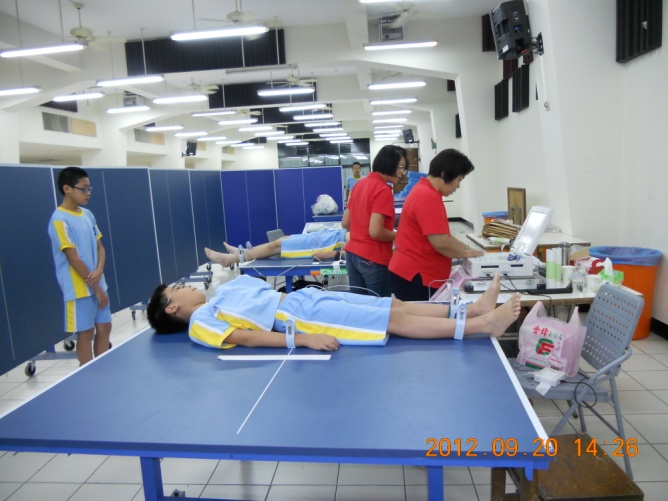 說明：說明：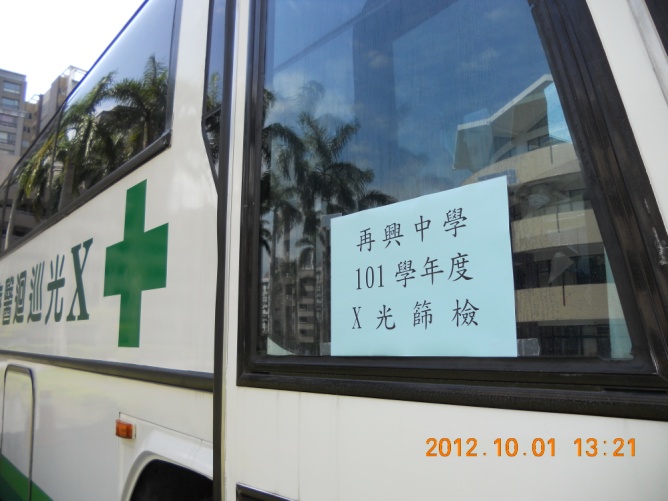 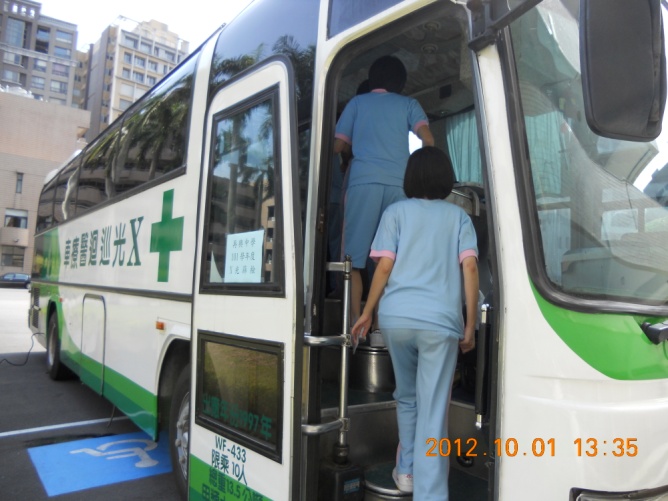 說明：說明：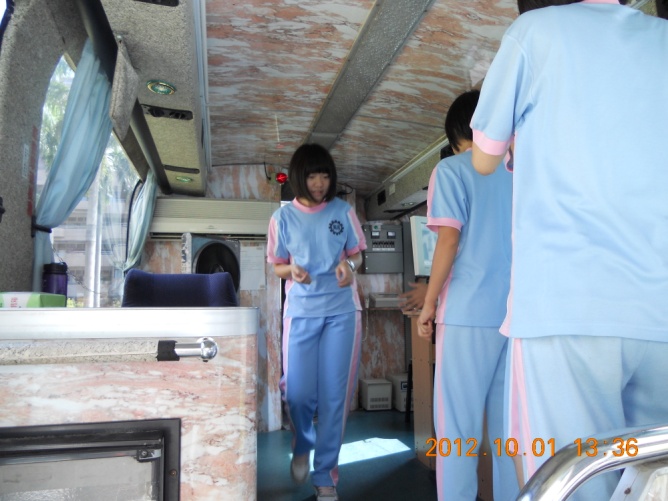 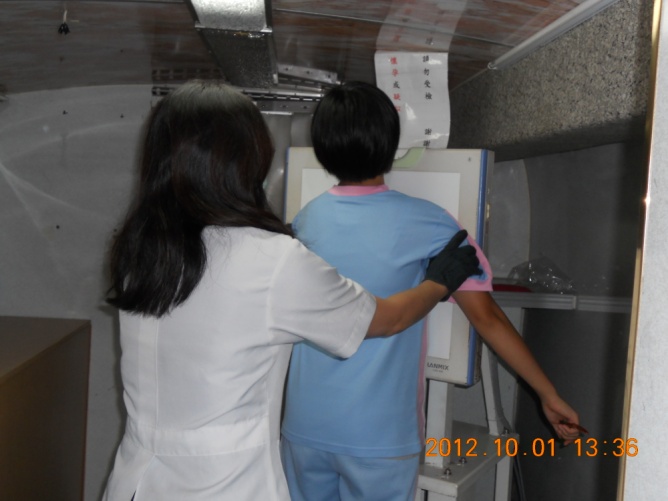 說明：說明：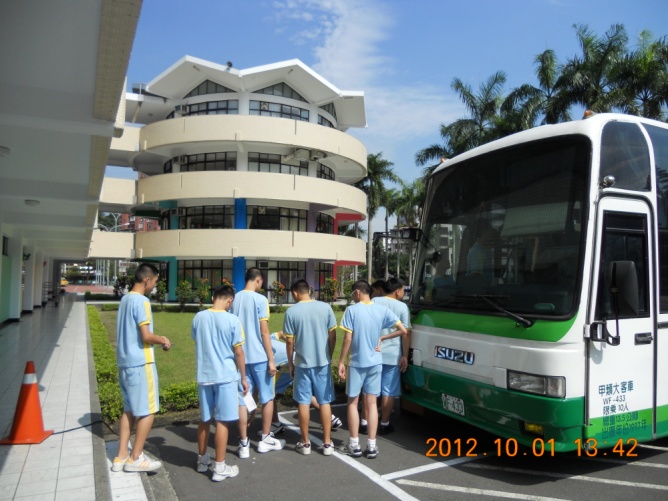 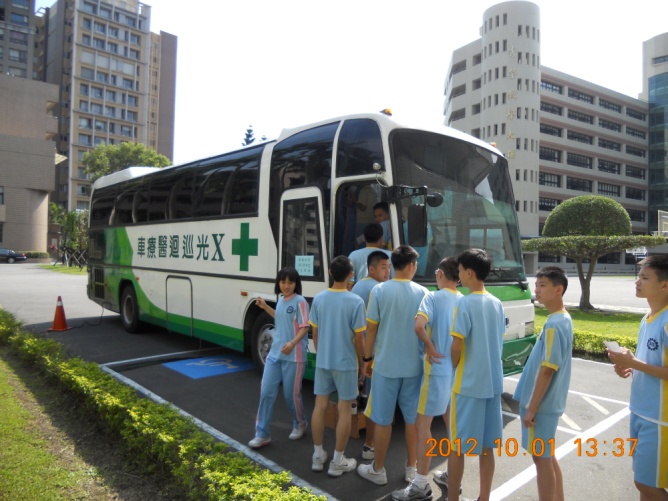 說明：說明：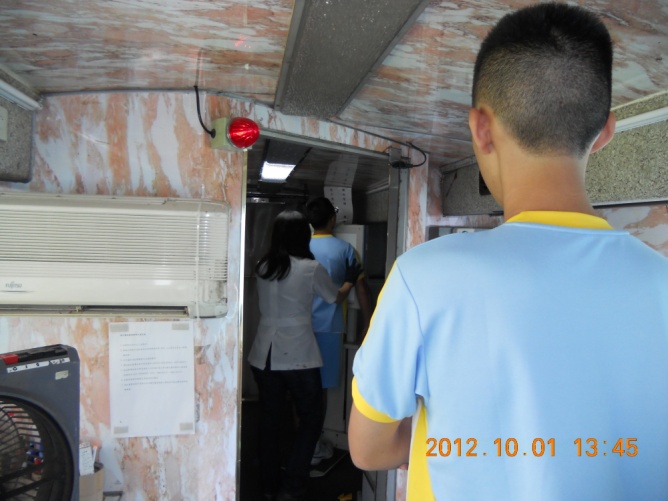 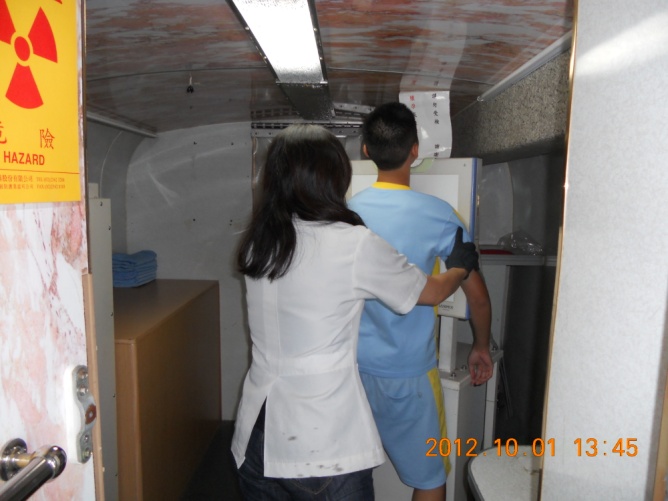 說明：說明：